Hiermit beantrage ich die Aufnahme als Mitglied in den Anglerverein Störmthaler See Hechte e.V.Der Mitgliedsbeitrag ist jährlich im Voraus fällig. Die Kündigung der Mitgliedschaft muss schriftlich per eingeschriebenen Brief an den geschäftsführenden Vorstand mit einer Frist von einem Kalendervierteljahr zum 31. Dezember des laufenden Jahres erfolgen. Es gelten diesbezüglich die Festlegungen in der Vereinssatzung.Mit meiner Unterschrift erkläre ich, dass ich die Vereinssatzung und die Beitragsordnung des Anglervereines Störmthaler See Hechte e.V. zur Kenntnis genommen habe und diese anerkenne. Mit der Unterschrift des Vorstandes wird die Aufnahme in den Anglerverein Störmthaler See Hechte e.V. bestätigt.AV Störmthaler See Hechte e.V. -  Hauptstraße 30 - 04463 Großpösna 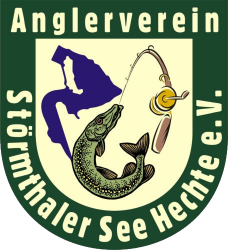 AnglervereinStörmthaler See Hechte e.V.
Postanschrift:Hauptstraße 3004463 Großpösna AufnahmeantragAnglervereinStörmthaler See Hechte e.V.
Postanschrift:Hauptstraße 3004463 Großpösna Name, Vorname:Straße Hausnummer:PLZ Ort:Geburtsdatum:Fischereischeinnummer:Telefonnummer:E-Mailadresse:Die Eintragungen bitte deutlich in DruckbuchstabenDie Eintragungen bitte deutlich in DruckbuchstabenDie Eintragungen bitte deutlich in DruckbuchstabenIch beantrage die Aufnahme als:Ordentliches MitgliedFörderndes MitgliedOrt, DatumUnterschrift des AntragstellersGgf. gesetzlicher VertreterOrt, DatumUnterschrift Vorstand (Name und Funktion)